Pre-Activity QuestionsWhat is meant by molecular shape?Draw ball and stick models for each of the following shapeslineartrigonal planartetrahedraltrigonal pyramidbentElectronegativity Chart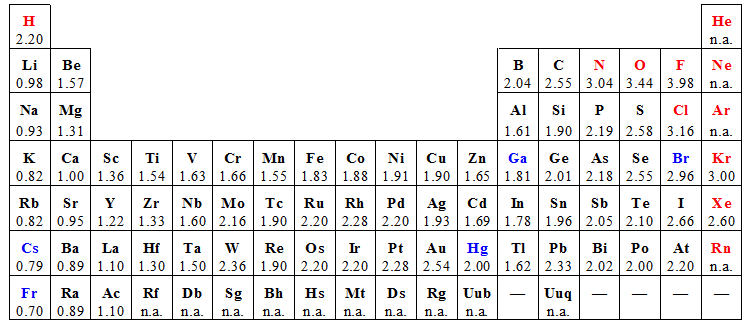 